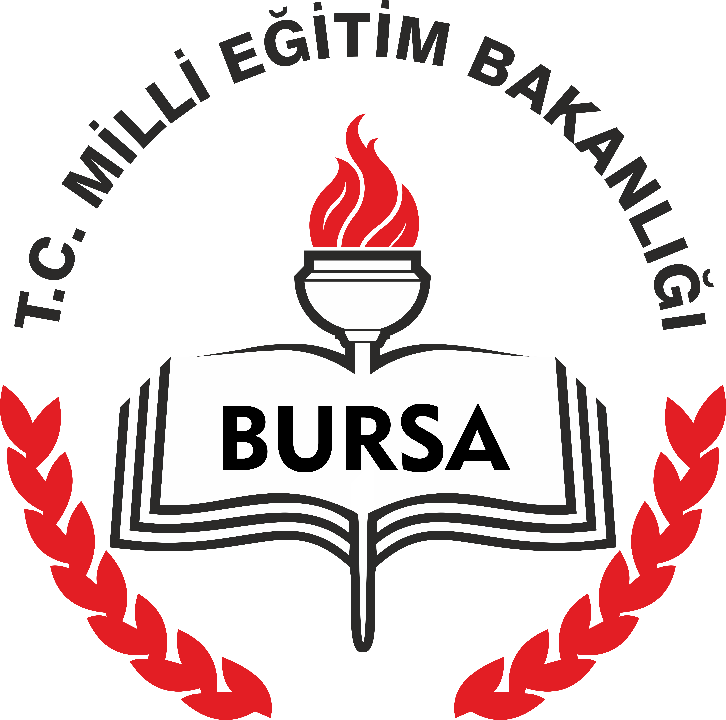 T.C.BURSA VALİLİĞİİL MİLLİ EĞİTİM MÜDÜRLÜĞÜENERJİ YÖNETİM BİRİMİ YÖNERGESİ2017T.CBURSA VALİLİĞİİL MİLLİ EĞİTİM MÜDÜRLÜĞÜENERJİ YÖNETİM BİRİMİ YÖNERGESİBİRİNCİ BÖLÜMAmaç, Kapsam, Dayanak, Tanımlar ve İlkelerAmaç:MADDE 1-(1) Bu Yönergenin amacı; enerji yönetimi uygulamalarının düzenlenmesi, Bursa İl Milli Eğitim Müdürlüğüne bağlı okul/kurumlarda enerjinin etkin ve verimli kullanılması, enerji israfının önlenmesi, enerji maliyetlerinin Milli Eğitim Bakanlığı bütçesi üzerindeki yükünün azaltılması, çevrenin korunması için enerji kullanımında verimliliğin artırılması amacıyla Bursa İl Enerji Yönetim Birimi kurulmasını ve Enerji Yöneticisi görevlendirilmesi ile ilgili usul ve esasları düzenlemektir.Kapsam:MADDE 2-(1) Bu yönerge, 18/4/2007 tarih ve 5627 sayılı Enerji Verimliliği Kanunu kapsamındaki Bursa İl Milli Eğitim Müdürlüğü’nün görev ve yetki alanı içerisinde bulunan okul/kurumlarda enerji verimliliğine yönelik hizmetler ile çalışmaların yönlendirilmesine ve yaygınlaştırılmasına, enerji yöneticileri ile enerji yönetim birimlerinin görev ve sorumluluklarına, enerji verimliliği ile ilgili eğitim ve sertifikalandırma faaliyetlerine, etüt ve projelere, gönüllü anlaşma uygulamalarına, elektrik enerjisi, yenilenebilir enerji kaynakları gibi alternatif enerji kullanımının özendirilmesine ilişkin usul ve esasları kapsar.Dayanak:MADDE 3-(1) Bu Yönerge; 5627 sayılı Enerji Verimliliği Kanununa 7 inci maddesinin birinci fıkrasının  (a) bendinin 4 numaralı alt bendine, Milli Eğitim Bakanlığına Bağlı Okullarda Enerji Yöneticisi Görevlendirilmesine İlişkin Yönetmeliğinin, 6 ncı maddesinin birinci fıkrasına, MEB Erkek Teknik Öğretim Genel Müdürlüğü’nün B.08.0.ETÖ.0.07.04.00/26-010.06-954 sayılı 2010/18 numaralı genelgesine ve 2012- 2023 Enerji Verimliliği Strateji Belgesine dayanılarak hazırlanmıştır.Tanımlar ve kısaltmalar:MADDE 4-(1) Bu Yönergede geçen;Bakanlık: Milli Eğitim Bakanlığını,Bina Sistemleri Yönetim Birimi: Okul/kurumların fiziki durumlarını inceleyen, Enerji Kimlik Belgesi (EKB) için gerekli bilgi ve belgeleri toplayan, değerlendiren ve raporlayan, rapor sonuçlarına göre enerji verimliliği çalışmalarını planlayıp uygulayan, EVeP16 yazılımını etkin bir şekilde kullanıp yorumlayan proje uzmanlarından oluşan birimi, Bina Yönetimi: Binanın işletmesinden ve/veya yönetiminden sorumlu gerçek veya tüzel kişiyi,Bina: Konut, hizmet ve ticari amaçlı kullanıma yarayan yapı veya yapı topluluğunu,Büro Yönetimi Birimi: Enerji verimliliği kapsamında okul ve kurumların amacına uygun, verimli bir şekilde çalışmasını sağlamak, bu yönerge ile İl Enerji Verimliliği Birimine verilen hizmetleri kanun, tüzük, yönetmelik, yönerge, genelge, plân, program ve emirler doğrultusunda plânlamak, yönlendirmek, koordine etmek amacıyla, Şef, Veri Hazırlama Memuru ve Memurlardan oluşan İl Enerji Yöneticisine bağlı çalışan birimi,Diğer Personel: Büro ve bölümlerde görevli memur, daktilograf ve diğer personel arasında, kendilerine verilen işleri zamanında ve kusursuz olarak yerine getirmek, işlerini usulüne uygun olarak yapmak, ihtiyaç duyulan durumlarda diğer şube ve büro hizmetlerinin yerine getirilmesine yardım etmek ve amirleri tarafından verilen diğer görevleri yapmakla yükümlü personeli,Eğitim Bölgesi Koordinatör Okul Müdürü: Eğitim bölgesindeki okul/kurumların mevzuta göre iş ve işlemlerini gerçekleştiren ve takip eden okul/kurum yöneticisini,Enerji Kimlik Belgesi: Asgari olarak binanın enerji ihtiyacı ve enerji tüketim sınıflandırması, yalıtım özellikleri ve ısıtma ve/veya soğutma sistemlerinin verimi ile ilgili içeren belgeyi, Elektrik Sistemleri Yönetim Birimi: Elektrik İç Tesisleri Yönetmeliğine göre okul/kurumların elektrik alt yapısını inceleyen/inceleten, verileri toplayan, değerlendiren ve raporlayan, rapor sonuçlarına göre enerji verimliliği çalışmalarını planlayıp uygulayan, EVeP16 yazılımını etkin bir şekilde kullanıp yorumlayan proje uzmanlarından oluşan birimi,Enerji Verimliliği Yazılımı (EVeP16): İl Milli Eğitim Müdürlüğüne bağlı okul/kurumlara ait bilgilerin toplandığı, enerji tüketimlerinin analizlerinin yapıldığı, ısıtıcı cihazlara ait (kazan, kombi vb.) bilgi, belge ve bakım kayıtlarının, elektrik aktif reaktif-kapasitif tüketim değerlerinin tutulduğu ve analizlerinin yapıldığı, sözleşme ve teknik şartnamelerin çevrimiçi alındığı dinamik yazılımı,Enerji Verimliliği: Binalarda yaşam standardı ve hizmet kalitesinin, endüstriyel işletmelerde ise üretim kalitesi ve miktarının düşüşüne yol açmadan birim hizmet veya ürün miktarı başına enerji tüketiminin azaltılmasını,Enerji Yöneticisi ve Sertifikası: Kanun kapsamına giren endüstriyel işletmelerde ve binalarda enerji yönetimi ile ilgili faaliyetlerin yerine getirmekle sorumlu ve enerji yöneticisi sertifikasına sahip kişi ile Genel Müdürlük, yetkilendirilmiş kurumlar veya enerji verimliliği danışmanlık şirketleri tarafından enerji yöneticileri için düzenlenen belgeyi,Enerji Yönetimi: Enerji kaynaklarının ve enerjinin verimli kullanılmasını sağlamak üzere yürütülen eğitim, etüt, ölçüm, izleme, planlama ve uygulama faaliyetlerini,Etüt: Enerji verimliliğinin artırılmasına yönelik imkânların ortaya çıkarılması için yapılan, bilgi toplama, ölçüm, değerlendirme ve raporlama aşamalarından oluşan; enerji tasarruf potansiyellerini ve bu potansiyellerin geri kazanılmasına yönelik önlemleri ölçüm, hesap ve piyasa araştırmaları ile belirleyen ve Genel Müdürlük tarafından tebliğ olarak yayımlanan usul ve esaslara uygun şekilde yapılan çalışmaları,Genel Müdürlük: Enerji ve Tabii Kaynaklar Bakanlığı Yenilenebilir Enerji Genel Müdürlüğünü,Hizmet Amaçlı Bina: Kamu binaları, okullar, ibadethaneler, hastaneler, sağlık merkezleri ve benzeri amaçlara tahsis edilmiş binaları, sığınma veya yaşlı veya çocukların bakımı için tahsis edilmiş sosyal hizmet binalar ve benzeri amaçlar için tahsis edilmiş binaları, sinema ve tiyatro, toplantı salonları, sergiler, müzeler, kütüphaneler, kültürel binalar ve sportif faaliyetlere tahsis edilen binalar ve benzeri amaçlara tahsis edilmiş binaları,ISO 50001: Ulusal veya Uluslararası Enerji Yönetim Sistemi-Kullanım Kılavuzu ve Şartlar Standardını,IT Sistemleri Yönetim Birimi: Enerji verimliliği kapsamında İl Enerji Yönetim biriminin iletişim ve IT alt yapısını planlayan ve uygulayan, elektrik, su ve doğalgaz abonelikleri ile ilgili işlemleri, enerji yönetimi bilgilendirmesini, ilçeler ve yönetimler arası iletişimin sağlıklı yürütülmesini ve EVeP16 yazılımını etkin bir şekilde kullanıp yorumlayan proje uzmanlarından oluşan birimi,İl Enerji Yönetimi Birimi: İl Milli Eğitim Müdürlüğü bünyesindeki okul/kurum binalarında enerji kimlik belgesinin hazırlanması, bina kontrolleri, denetim faaliyetleri, enerji ihtiyacının tespiti, bina envanterlerinin oluşturulması ve güncel tutulması, enerjinin uzaktan takibi ve otomasyonu, okullardaki enerji yönetimi, enerji kültürü ve verimlilik bilincinin geliştirilmesi amacıyla oluşturulan yapıyı, İl Enerji Verimliliği Birimi: İl Milli Eğitim Müdürlüğü bünyesindeki okul/kurum binalarında enerji kimlik belgesinin hazırlanması, bina kontrolleri, denetim faaliyetleri, enerji ihtiyacının tespiti, bina envanterlerinin oluşturulması ve güncel tutulması, enerjinin uzaktan takibi ve otomasyonu, okullardaki enerji yönetimi, enerji kültürü ve verimlilik bilincinin geliştirilmesi amacıyla İl Milli Eğitim Müdür Yardımcısı / İnşaat Emlak Şube Müdürüne karşı sorumlu olacak şekilde oluşturulan yapıyıİl Enerji Yöneticisi: Enerji Verimliliği Kanunu kapsamında, İl Milli Eğitim Müdürlüğüne bağlı binalarda ve okul/kurumlarda enerji yönetim faaliyetlerini gerçekleştiren, İl Enerji Yönetim Biriminden sorumlu, Enerji Yöneticisi sertifikasına sahip, İl Milli Eğitim Müdür Yardımcısı / İnşaat Emlak Şube Müdürüne karşı sorumlu olan kişiyi,İl Milli Eğitim Müdür Yardımcısı: Bursa İl Milli Eğitim Müdürlüğü İnşaat Emlak Şube Müdürlüğünden sorumlu İl Milli Eğitim Müdür Yardımcısını,İl Müdürü: Bursa İl Milli Eğitim Müdürünü,İlçe Enerji Verimliliği Komisyon Başkanı: İlçe enerji politikasının oluşturulması, enerji yöneticisinin veya enerji yönetim biriminin hiyerarşik yapı içindeki yerinin, görev, yetki ve sorumluluklarının tanımlanması ve bunları yazılı kurallar halinde yayımlamak suretiyle tüm çalışanların ve enerji yönetimi faaliyetleri ile ilgili kişilerin bunlardan haberdar edilmesinden sorumlu Şube Müdürünü,İlçe Enerji Verimliliği Komisyonu: İlçe Milli Eğitim Müdürlüğü bünyesindeki okul/kurum binalarında; Enerji Verimliliği Kanunu kapsamında İl Enerji Verimliliği Birimi tarafından verilen görevleri yerine getiren ve Şube Müdürü, Veri Giriş Uzmanı, Enerji Yöneticisi, Şef, Tahakkuk Memuru ve varsa Eğitim Bölgesi Koordinatörlerinden oluşan birimi,İlçe Veri Giriş Uzmanı: İl Enerji Yönetim Biriminin, enerji verimliliği anlamında planladığı işlere ait bilgi ve belgeleri Enerji Verimliliği Yazılımı (EVeP16)’ na giren, iletişimi sağlayan ve yazışmaları hazırlayan personeli,Kalite Yönetim Sistemi (KYS): Enerji verimliliği çalışmalarının amacına ulaşması için belirtilen tüm hedefleri, süreçleri ve prosedürleri ISO standartlarına uygun olarak dokümante eden ve uygulanmasını sağlayan sistemi,Kalite Yönetim Sistemleri Birimi: Enerji verimliliği kapsamında okul ve kurumların amacına uygun, verimli bir şekilde çalışmasını sağlamak, bu yönerge ile İl Enerji Verimliliği Birimine verilen hizmetleri ISO standartları ve İl Stratejik Plânına göre koordine etmek, kalite yönetim sistemini kurmak ve uygulamak amacıyla Kalite Yönetim Temsilcisi ve Kalite Yönetim Sistemi çalışanlarından oluşan proje uzmanlarından oluşan birimi,Kalite Yönetim Temsilcisi (KYT): Enerji Verimliliği Çalışmalarının amacına ulaşması için belirtilen tüm hedefleri, süreçleri ve prosedürleri ISO standartlarına uygun olarak dokümante eden ve uygulanmasını sağlayan kişiyi,Mekanik Tesisat: Isıtma sistemi, soğutma sistemi, havalandırma sistemi, temiz su (kullanım suyu) sistemi, atık su (kanalizasyon veya pis su) sistemi, yangınla mücadele sistemleri ve inşaat işlerinde makine mühendisliğinin etkinlik alanına giren işlerin (mekanik işler veya tesisat işleri) tümünü, Mekanik Tesisat Sistemleri Yönetim Birimi: Enerji verimliliği kapsamında Okul/kurumların mekanik tesisatlarını inceleyen/inceleten, bilgi ve bilgileri toplayan, değerlendiren, raporlayan ve rapor sonuçlarına göre enerji verimliliği çalışmalarını planlayıp uygulayan, EVeP16 yazılımını etkin bir şekilde kullanıp yorumlayan proje uzmanlarından oluşan birimi,Müdürlük: Bursa İl Milli Eğitim Müdürlüğünü,Periyodik Kontrol Yapmaya Yetkili Kişi: : İş Ekipmanlarının Kullanımında Sağlık Ve Güvenlik Şartları Yönetmeliğine göre gerekli eğitimi almış, İş Ekipmanları Periyodik Kontrol Uzmanlığı belgesine sahip enerji yöneticisi veya proje uzmanını,Periyodik Kontrol: İş Ekipmanlarının Kullanımında Sağlık Ve Güvenlik Şartları Yönetmeliğinde öngörülen aralıklarda ve belirtilen yöntemlere uygun olarak, yetkililerce yapılan muayene, deney ve test faaliyetlerini,Proje Uzmanı: Bakanlıkta görev yapan mühendis, teknik öğretmen, öğretmen, teknik eleman veya enerji yöneticisini,Proje: Enerji verimli takım ve sistem kullanımı, onarım, yalıtım, modifikasyon, iyileştirme ve proses düzenleme gibi yollarla gereksiz enerji kullanımının, atık enerjinin, enerji kayıp ve kaçaklarının önlenmesi veya en aza indirilmesi ile birlikte atık enerjinin geri kazanılması gibi konulardaki çözümleri içine alan ve Genel Müdürlük tarafından tebliğ olarak yayımlanan usul ve esaslara uygun olarak, bileşenler bazında hazırlanan verimlilik artırıcı projeyi,Sistem Yöneticisi: İl Enerji Yöneticisine karşı, ilgili birimin yönetim ve organizasyonundan sorumlu mühendis, teknik öğretmen, teknik eleman veya enerji yöneticisini,Su Sistemleri Yönetim Birimi: Enerji verimliliği kapsamında okul/kurumlara ait su tesisat ve sayaçlarını inceleyen/inceleten, bilgi ve bilgileri toplayan, değerlendiren, raporlayan ve rapor sonuçlarına göre enerji verimliliği çalışmalarını planlayıp uygulayan, EVeP16 yazılımını etkin bir şekilde kullanıp yorumlayan proje uzmanlarından oluşan birimi,Şef: : İl/İlçelerde İnşaat Emlak Şube Müdürlüğü bünyesinde ilgili kanun ve yönetmelik hükümlerine göre görev yapan, büroya ait işlerin düzenli ve verimli bir şekilde yürütülmesini, yazışmaların zamanında yapılmasını ve dosyalanmasını, demirbaş eşyanın korunmasını, dairenin çalışma düzeni hakkında alınan kararların büro içinde uygulanmasını sağlamak, memurlar arasında ahenkli bir çalışma düzenini kurmak ve amirler tarafından verilen diğer görevleri yapmakla yükümlü kişiyi,Şirket: Genel Müdürlük veya yetkilendirilmiş kurumlar ile yaptıkları yetkilendirme anlaşması çerçevesinde, enerji verimliliği hizmetlerini yürütmek üzere yetki belgesi verilen enerji verimliliği danışmanlık şirketlerini,Şube Müdürü: Bursa İl Milli Eğitim Müdürlüğü İnşaat Emlak Biriminden sorumlu İl Milli Eğitim Şube     Müdürünü,Tahakkuk Memuru: İlçelerde Destek Hizmetleri Şube Müdürlüğü bünyesinde görev yapan, İlçe Milli Eğitim Müdürlüğüne bağlı olan okul/kurumların faturalarının (elektrik, su, doğalgaz)  ödeme işlemlerini gerçekleştiren ve takip eden personeli,Teknik Personel: Mesleki Ortaöğretim, Ön lisans veya lisans eğitimi almış, alanında uzman veya Enerji Yöneticisi Sertifikasına sahip personeli,Yazılım Sistemleri Yönetim Birimi: Enerji verimliliği kapsamında yürütülen çalışmaların web tabanlı dinamik bir ortamda tutulmasını, değerlendirilmesini ve raporlandırılmasını yapan, Enerji Verimliliği Yazılımı(EVeP16)nı gerçekleştiren ve güncelleyen proje uzmanlarından oluşan birimi,Yazılım Uzmanı: Ön Lisans veya Lisans eğitimi mezunu Teknik Öğretmen veya mühendislik fakültelerinin Elektronik veya Bilgisayar Mühendisliği mezunu, alanında uzman kişiyi,(2) Aksi bu yönergede açıkça belirtilmedikçe, bu yönergede yer alan terim, kavram ve kısaltmaların, enerji verimliliğine ilişkin mevzuatta tanımlanan anlamları esas alınır. İlkelerMADDE 5 – (1) Bu Yönerge, Bursa İl Milli Eğitim Müdürlüğü sorumluluğundaki okul ve kurumlarda Enerji Verimliliği faaliyetlerinin bir plan ve program dâhilinde yürütülmesini sağlamaktır.İKİNCİ BÖLÜMKuruluş, Görev ve SorumlulukEnerji Yönetim Biriminin kuruluşu:MADDE 6 – (1) 18/4/2007 tarihli ve 5627 sayılı Enerji Verimliliği Kanununun 7 nci maddesinin birinci fıkrasının (a) bendinin 4 numaralı alt bendine dayanılarak; 27.10.2011 tarihli ve 28097 sayılı Resmi Gazete’de yayımlanan Enerji Kaynaklarının Ve Enerjinin Kullanımında Verimliliğin Artırılmasına Dair Yönetmelikte belirtilen görevleri yapmak, hizmet ve uygulamaları takip, kontrol ve koordine organı olarak faaliyette bulunmak üzere sorumlulukları ve özellikleri belirtilen; Bursa İl Milli Eğitim Müdürlüğü İnşaat Emlak Şube Müdürlüğünün uhdesinde İl Enerji Yönetim Birimi kurulur. Gerektiğinde hizmetin işleyişi sırasında ihtiyaç duyulması halinde diğer kadro ve unvanlardan; Enerji Yöneticisi, Proje Uzmanı, Şef, Tahakkuk Memuru, Teknik Personel, İl Milli Eğitim Müdür Yardımcısının inhası, İl Milli Eğitim Müdürünün teklifi, Valiliğin onayı ile İl Enerji Yönetim Biriminde görevlendirilir. Görevlendirilen öğretmenin ücretleri, Millî Eğitim Bakanlığı Yönetici Ve Öğretmenlerinin Ders Ve Ek Ders Saatlerine İlişkin Karar hükümlerine göre karşılanır. İl Enerji Yönetim Birimine bağlı alt birimler şunlardır:İl Enerji Verimliliği Birimi1- Elektrik Sistemleri Yönetim Birimi, 2- Su Sistemleri Yönetim Birimi,3- Mekanik Tesisat Sistemleri Yönetim Birimi,  4- Bina Sistemleri Yönetim Birimi,5- IT Sistemleri Yönetim Birimi,  6- Yazılım Sistemleri Yönetim Birimi,  7- Kalite Yönetim Sistemleri Birimi,  8- Büro Yönetim Birimi,İlçe Enerji Verimliliği Komisyonu Okul/Kurum Enerji Yönetim Birimi (2) Enerji Yönetim Birimi Ek-1 de verilen organizasyon şemasındaki hiyerarşiye göre faaliyetlerini yürütür.  (3) Enerji Yönetimi Birimi kapsamında aşağıdaki faaliyetler yürütülür:27.10.2011 tarihli ve 28097 sayılı Resmi Gazete’de yayımlanan Enerji Kaynaklarının Ve Enerjinin Kullanımında Verimliliğin Artırılmasına Dair Yönetmeliğinin 9 uncu maddesi ve MEB Erkek Teknik Öğretim Genel Müdürlüğü’nün 2010/18 numaralı genelgesi gereği İl/İlçelerdeki kurum sayısı, bina ve tesis büyüklüğü, yerleşim yeri özelliği gibi durumlar dikkate alınarak Milli Eğitim Bakanlığına Bağlı Okullarda Enerji Yöneticisi Görevlendirilmesine İlişkin Yönetmeliğinin, 6 ncı maddesine göre görevlendirilecek enerji yöneticisi sayısının belirlenmesinde, bir enerji yöneticisine düşen sorumluluk alanını, hizmet verilecek okul ve kurumların toplam kapalı alanı 200.000m2 yi geçmemek üzere Genel Müdürlük ile işbirliği yaparak belirlenmesi,27.10.2011 tarih ve 28097 sayılı Resmi Gazete’de yayımlanan Enerji Kaynaklarının Ve Enerjinin Kullanımında Verimliliğin Artırılmasına Dair Yönetmeliğinin 11 inci maddesi ve bu yönergenin 7 nci bölümünde yer alan eğitim ve sertifikalandırma faaliyetleri için Genel Müdürlük ile iş birliği yapılması,27.10.2011 tarih ve 28097 sayılı Resmi Gazete’de yayımlanan Enerji Kaynaklarının Ve Enerjinin Kullanımında Verimliliğin Artırılmasına Dair Yönetmeliğinin 30 uncu maddesi gereği Genel Müdürlük tarafından, kamu kesimine ait enerji yöneticisi görevlendirmek ile yükümlü binalarda enerji verimliliğinin artıtılmasına yönelk tedbirlerin ve bunların fayda ve maliyetlerini belirlemek üzere etüt yapılacak okul/kurumların belirlenmesi, süreci takip ederek Genel Müdürlük ile işbirliği yapılması,05.12.2008 tarih ve 27075 sayılı Resmi Gazete’de yayımlanan Binalarda Enerji Performansı Yönetmeliği gereği okul/kurumlara ait Enerji Kimlik Belgesinin alınmasının sağlanması ve Genel Müdürlük ile işbirliğinde bulunulması,Enerji yönetimi konusunda hedef ve öncelikleri tanımlayan bir enerji politikasının oluşturulması; enerji yöneticisinin veya enerji yönetim biriminin hiyerarşik yapı içindeki yerinin, görev, yetki ve sorumluluklarının tanımlanması; bunları yazılı kurallar halinde yayımlamak suretiyle tüm çalışanların ve enerji yönetimi faaliyetleri ile ilgili kişilerin bunlardan haberdar edilmesi,İl Enerji Verimliliği Birimi ve İlçe Veri Giriş Uzmanları ile enerji politikalarının oluşturulması ve süreç yönetimi amacıyla 2 (iki) ayda bir toplantı, İlçe Enerji Verimliliği Komisyon Başkanı Şube Müdürleri ile de 6 (altı) ayda bir “il staratejik plan” toplantısı yapılması,Tüketim alışkanlıklarının iyileştirilmesine, gereksiz ve bilinçsiz kullanımın önlenmesine yönelik önlemlerin ve prosedürlerin belirlenmesi, tanıtımının yapılması ve çalışanların bilgi ve bilinç düzeyini artırıcı eğitim programlarının düzenlenmesi,Enerji tüketen sistemler, süreçler veya ekipmanlar üzerinde yapılabilecek tadilatların belirlenmesi ve uygulanması,Etütlerin yapılması, projelerin hazırlanması ve uygulanması,Enerji tüketen ekipmanların verimliliklerinin izlenmesi, bakım ve kalibrasyonlarının zamanında yapılması,Yönetime sunulmak üzere, enerji ihtiyaçlarının ve verimlilik artırıcı uygulamaların planlarının, bütçe ihtiyaçlarının, fayda ve maliyet analizlerinin hazırlanması,Enerji tüketiminin ve maliyetlerinin izlenmesi, değerlendirilmesi ve periyodik raporlar üretilmesi,Enerji tüketimlerini izlemek için ihtiyaç duyulan sayaç ve ölçüm cihazlarının temin edilmesi, montajı ve kalibrasyonlarının zamanında yapılması,Özgül enerji tüketiminin, mal veya hizmet üretimi ile enerji tüketimi ilişkisinin, enerji maliyetlerinin, işletmenin enerji yoğunluğunun izlenmesi ve bunları iyileştirici önerilerin hazırlanması,Enerji kompozisyonunun değiştirilmesi ve alternatif yakıt kullanımı ile ilgili imkânların araştırılması, çevrenin korunmasına, çevreye zararlı salımların azaltılmasına ve sınır değerlerin aşılmamasına yönelik önlemlerin hazırlanarak bunların uygulanması,Enerji ikmal kesintisi durumunda uygulanmak üzere petrol ve doğal gaz kullanımını azaltmaya yönelik alternatif planların hazırlanması,Enerji kullanımına ve enerji yönetimi konusunda yapılan çalışmalara ilişkin yıllık bilgilerin her yıl Mart ayı sonuna kadar Genel Müdürlüğe gönderilmesi, Genel Müdürlük bünyesinde bulunan Enerji Verimliliği Portalına veri girişlerinin yapılması veya yapılmasının sağlanması.Toplam ve birim ürün veya fayda başına karbondioksit salınımlarının ve enerji verimliliği tedbirleri ile azaltılabilecek salınım miktarlarının belirlenmesi,İl Milli Eğitim Müdürlüğüne bağlı okullardaki ve binalardaki enerji yönetim faaliyetlerinin belgelendirmeye esas olan yürürlükteki ulusal veya uluslararası ISO 50001 Enerji Yönetim Sistemi-Kullanım Kılavuzu ve Şartlar Standardına uygun şekilde yürütülmesi veya yürütülmesinin sağlanması.Görevlendirilen enerji yöneticilerinin kimlik, özgeçmiş, adres ve iletişim bilgilerinin Genel Müdürlüğe bildirilmesi,Yapı kullanma izni alınan ve toplam inşaat alanı onbin metrekarenin üzerinde olan kamu kesimi binalarının yapı kullanma izni alınmasını takip eden bir yıl içinde Genel Müdürlüğe bildirilmesi,Yapı kullanma izni alınan veya faaliyete geçen hizmet binalarından, kamu kesimi binalarından enerji yönetimi uygulanması, enerji yöneticisi görevlendirilmesi veya enerji yönetim birimi kurulması için altmış takvim günü içinde Genel Müdürlüğe bildirilmesi,Enerji yöneticisi değişikliklerinde, görevde bulunanın ayrılmasını takip eden altmış takvim günü içinde yeni enerji yöneticisinin görevlendirilerek Genel Müdürlüğe bildirilmesi,Kamu kesiminde faaliyet yürüten kurum ve kuruluşlar toplumda enerji kültürünün ve verimlilik bilincinin gelişimine katkıda bulunmak amacıyla, Genel Müdürlük ile koordineli olarak tanıtım ve bilinçlendirme etkinliklerinin düzenlenmesi veya Genel Müdürlük tarafından organize edilen etkinliklere katkıda bulunulması,Elektrik ve/veya doğal gaz satışı yapan tüzel kişiler, İl Milli Eğitim Müdürlüğüne Bağlı Okul ve Kurum aboneliklerine ait, bir önceki mali yılın tüketim miktarı ve bu miktara karşılık gelen tüketim bedelini içeren bilgilere,  EVeP16 yazılımı ortamında erişilmesinin sağlanması,Kamu kesiminde enerji tüketiminin azaltılması için çalışanları bilinçlendirmek üzere hizmetiçi eğitim seminerleri düzenlenmesi, çalışanların çalıştıkları yerlerin enerji tüketimi hakkında bilgilendirilmesi,Herkesin görebileceği yemekhane, konferans salonu, geçiş bölgeleri ve benzeri yerlere; kullanılmayan lambaların söndürülmesine, elektrikli ev aletleri ve ampullere yönelik verimlilik etiketlerinin tanıtılmasına, ofis cihazlarının kullanılmadığı durumlarda kapatılmasına yönelik afişler ve spotların asılması,Her yıl Ocak ayının ikinci haftasında düzenlenen enerji verimliliği haftası etkinlikleri kapsamında, Bursa İl Milli Eğitim Müdürlüğüne bağlı Okul ve Kurumlarda enerji kültürünün ve verimlilik bilincinin gelişimine katkıda bulunmak amacıyla, Genel Müdürlük ile koordineli olarak tanıtım ve bilinçlendirme etkinliklerinin düzenlenmesi veya Genel Müdürlük tarafından organize edilen etkinliklere katkıda bulunulması,Milli Eğitim Müdürlükleri tarafından il çapında ilköğretim ve ortaöğretim öğrencilerine yönelik enerji verimliliği ile ilgili etkinlikler için gerekli tedbirlerin alınması,Milli Eğitim Müdürlükleri tarafından ilkokul, ortaokul, ortaöğretim ve yaygın öğretim kurumlarında enerji verimliliği kulübü oluşturulması ve kulüp çalışmaları ile öğrencilerin ders yılı içerisinde hazırlayacakları ödev ve projelerde enerji verimliliğiyle ilgili konulara yer verilmesi için gerekli tedbirlerin alınması,Milli Eğitim Müdürlükleri tarafından okul/kurumların yıllık periyodik bakım ve kontrolleri ile ilgili iş ve işlemlerin yürütülmesinin sağlanması,(4) Okul/kurum binalarında yapılacak enerji verimliliğini arttırıcı etüt ve proje çalışmaları çerçevesinde, mevcut tesislerin işletilmesi, yeni tesislerin kurulması, kapasite arttırımı ve modernizasyon çalışmaları, enerji yöneticilerinin kanun ve yönetmelikler kapsamındaki görevlerinin yerine getirilmesi işlemlerinde aşağıda tanımlanan usul ve esaslar öncelikle dikkate alınır. Genel Müdürlük tarafından, kamu kesimine ait enerji yöneticisi görevlendirilmesi gereken binalarda enerji verimliliğinin artırılmasına yönelik tedbirler ve bunların fayda ve maliyetlerini belirlemek üzere etütler yapılır veya şirketlere yaptırılır. Bu etütler her on yılda bir yenilenir. Genel Müdürlük tarafından bu etütlerin yapılmasında yıllık toplam enerji tüketimi yüksek olan binalara öncelik verilir. Kamu kurum ve kuruluşları bu etütlerin yapılması için gerekli koşulları sağlar. Etüdün tamamlanmasını takip eden yıllarda, kurum ve kuruluşların bütçelerinde bakım ve idameye ilişkin konulan ödenekler öncelikle bu etütler ile belirlenen önlemlerin uygulanmasına ilişkin projelerin hazırlanması ve uygulanması için kullanılır.Kamu kesiminde ilgili kurum veya kuruluşlarca yapılan veya yaptırılan etütlere ilişkin raporlar ve etütler ile belirlenen önlemlerin uygulanmasına ilişkin projelerin birer sureti ilgili kurum veya kuruluş tarafından Genel Müdürlüğe gönderilir.Kamu kesimine ait bina ve işletmelerin enerji kullanımı 2023 yılında, 2010 yılına göre en az yüzde yirmi oranında düşürülür. Her bir kamu kurum ve kuruluşu faaliyetlerine uygun şekilde, birim-alan, kişi-birim, mal, birim hizmet gibi kriter başına tükettikleri birim enerjileri belirler ve Genel Müdürlüğe bildirir.Okul/kurum yöneticileri Müdürlüğün görev ve sorumluluk alanına giren konularda her beş yılda bir, son üç yıla ait yıllık toplam enerji tüketim değerlerini hesaplamakla yükümlüdür. Söz konusu hesaplamaların yapılmasında 27.10.2011 tarihli ve 28097 sayılı Resmi Gazatede yayınlanan Enerji Kaynaklarının ve Enerjinin Kullanımında Verimliliğin Arttırılmasına Dair Yönetmelik’in 9 uncu Maddesinin 6 ıncı Fıkrasının (a) ve (b) bentlerinde belirtilen usul ve esaslara göre hareket edilir. Müdürlüğe bağlı Okul/Kurum yöneticileri, İl Enerji Yönetim Birimi çalışanları ve Proje Uzmanlarının yerinde yapacağı denetleme ve incelemeler için,  talep edilen her türlü bilgi ve belgeyi vermek ve gereken şartları sağlamak zorundadır.Okul ve kurumlara ait bina ve eklentilerde enerji verimliliğinin artırılmasına yönelik etüdlerle belirlenen önlemlerin uygulanmasına ilişkin olarak, tasarruf veya performans garantili proje uygulamaları, periyodik bakım, onarım ve kurulumda hizmet alınacak veya sözleşme yapılacak tüzel kişilerin yetkilendirilmiş olması şarttır.Yakma sistemlerinde yanma kontrolü ve optimizasyonu ile yakıtların verimli yakılması sağlanır.Isıtma, soğutma, iklimlendirme ve ısı transferinde en yüksek verimin elde edilmesi sağlanır.Sıcak ve soğuk yüzeylerde ısı yalıtımının standartlara uygun olarak yapılması, ısı üreten, dağıtan ve kullanan tüm ünitelerin yalıtılarak istenmeyen ısı kayıplarının veya kazançlarının en aza indirilmesi sağlanır.Atık ısı geri kazanımı sağlanır.Isının işe dönüştürülmesinde verimlilik arttırılır.Elektrik tüketiminde kayıplar önlenir.Serbest tüketici kapsamında olan okul /kurumların indirimli elektrik, doğalgaz ve su anlaşmaları için altyapı oluşturulur ve sözleşme hazırlanır.Elektrik enerjisinin mekanik enerjiye veya ısıya dönüşümünde verimlilik artırılır.Otomatik kontrol uygulamaları ile verimlilik artışında insan faktörü en aza indirilir.Kesintisiz enerji arzı sağlayacak girdilerin seçimine dikkat edilir.Makineler enerji verimliliği yüksek olan teknolojiler arasından, standardizasyon ve kalite güvenlik sisteminin gereklerine dikkat edilerek seçilir.İstenmeyen ısı kayıpları veya ısı kazançları en alt düzeyde olacak şekilde projelendirilir ve uygulamanın projeye uygun olarak gerçekleştirilmesi sağlanır.İnşaa ve montaj aşamasında enerji verimliliği ile ilgili ölçüm cihazları temin ve monte edilir.Yenilenebilir enerji, ısı pompası ve kojenerasyon uygulamaları analiz edilir.Aydınlatmada yüksek verimli armatür ve lambalar, elektronik balastlar, aydınlatma kontrol sistemlerinin kullanılması ve gün ışığından daha fazla yararlanılması sağlanır.Enerji tüketen veya dönüştüren ekipmanlar için ilgili mevzuat kapsamında tanımlanan asgari verimlilik kriterlerinin sağlanır.Camlamada düşük yayınımlı, ısı kontrol kaplamalı çift cam sistemlerinin kullanılması sağlanır.Genel Müdürlük tarafından yapılacak veya şirketlere yaptırılacak etüt çalışmaları için gerekli koşulların sağlanması zorunludur.İl Enerji Yöneticisinin Görevlendirilmesi ve Görevleri:MADDE 7 – (1) Enerji yönetimi ve verimliliği kapsamında İl Enerji Yöneticisinin Görevlendirilmesi:18/04/2007 tarihli ve 5627 sayılı Enerji Verimliliği Kanunu ve 27/10/2011 tarih ve 28097 sayılı Resmi Gazetede yayımlanan Enerji Kaynaklarının Ve Enerjinin Kullanımında Verimliliğin Artırılmasına Dair Yönetmelik esaslarına göre “Enerji Yöneticisi Sertifikası” sahibi, tercihen ulusal veya uluslararası ISO 50001 Enerji Yönetim Sistemi ile ilgili iç tetkik veya baş tetkikçi eğitimi almış olanlardan 17/04/2009 tarihli 27203 Sayılı Resmi Gazetede yayınlanan Milli Eğitim Bakanlığına Bağlı Okullarda Enerji Yöneticisi Görevlendirilmesine İlişkin Yönetmelik hükümlerine göre İl Milli Eğitim Müdür Yardımcısının inhası, İl Milli Eğitim Müdürünün teklifi, Valiliğin onayı ile görevlendirilir. Temsile, ilzama ve talebe ilişkin belgeleri imzalamaya yetkili kişidir.Görevlendirilen öğretmen ücretleri, Millî Eğitim Bakanlığı Yönetici Ve Öğretmenlerinin Ders Ve Ek Ders Saatlerine İlişkin Karar hükümlerine göre karşılanır.(2)Enerji yönetimi ve verimliliği kapsamında İl Enerji Yöneticisinin görevleri şunlardır:5627 sayılı Enerji Verimliliği Kanununa ve kanuna dayanılarak çıkarılan yönetmelik, genelge ve tebliğ hükümlerine göre enerji yönetimi kapsamında çalışmalarını yapar.Enerji yönetimi metedolojisine göre veri toplama, değerlendirme ve planlama, uygulama, raporlama, enerji yönetim ve verimlilikte devamlılığı sağlama çalışmalarını yapar ve sonuçlarına göre kararlar alır ve uygulanması için İl Milli Eğitim Müdür Yardımcısının onayına sunar.5627 sayılı Enerji Verimliliği Kanununa ve kanuna dayanılarak çıkarılan yönetmelik, genelge ve tebliğ hükümlerine göre emirleri yerine getirmek için denetimler yapar, eksiklikleri belirler, tutanak ve rapor hazırlayarak İl Milli Eğitim Müdür Yardımcısının onayına sunar.Elektrik Sistemleri Yönetimi, Su Sistemleri Yönetimi, Mekanik Tesisat Sistemleri Yönetimi, Bina Sistemleri Yönetimi, IT Sistemleri Yönetimi, Yazılım Sistemleri Yönetimi, İlçe Enerji Verimliliği Komisyonu ve Okul/Kurum Enerji Yönetimi birimleri arası yönetim ve koordinasyonu sağlar.İl Enerji Verimlliği Birimi ve İlçe Enerji Verimliliği Komisyonu toplantılarını İl Milli Eğitim Müdür Yardımcısı adına yönetir, sonuç raporunu hazırlar ve İl Müdürünün onayına sunar.Kanun, tüzük, yönetmelik, yönerge, genelge, plân, program dâhilinde amirlerinin kendisine verdiği görevleri yapar.Görev alanındaki hizmetlerin daha iyi yürütülmesi ve geliştirilmesini sağlamak için İl Milli Eğitim Müdür Yardımcısına teklifte bulunur.Görev alanına giren konularda istenen bilgilerin ilgili makamlara zamanında ulaştırılmasını sağlar.İl Enerji Verimliliği Biriminde görevli öğretmenlerin puantajlarını hazırlar, onaylar ve okul/kurumlarına gönderir.Gelişme ve uygulamalarla ilgili hususları müdürlüğe bildirir.Okul/kurumların yıllık periyodik bakım ve kontrolleri için, İş Ekipmanlarının Kullanımında Sağlık ve Güvenlik Şartları Yönetmeliği hükümlerine göre periyodik kontrol yapmaya yetkili kişilerin görevlendirilmesi ile ilgili iş ve işlemleri yapar.Bakanlığın ve Genel Müdürlüğün düzenleyeceği faaliyetlere İl Milli Eğitim Müdür Yardımcısın bilgisi dahilinde katılır.Enerji Verimliliği ile ilgili il bünyesinde yapılacak Hizmet İçi Eğitim faaliyetlerini planlar ve Hizmetiçi Şube Müdürünün onayına sunar.Elektrik Sistemleri Yönetimi Birimi Sorumlusunun Görevlendirilmesi ve Görevleri: MADDE 8 – (1) Enerji yönetimi ve verimliliği kapsamında Elektrik Sistemleri Yönetimi Birimi Sorumlusunun                       Görevlendirilmesi:Ön Lisans veya Lisans eğitimi almış Elektrik-Elektronik Teknolojileri Alanı Elektrik veya Elektronik Öğretmeni, mühendis, tekniker veya teknisyenler arasından veya 18/4/2007 tarihli ve 5627 sayılı Enerji Verimliliği Kanunu ve 27/10/2011 tarih ve 28097 sayılı Resmi Gazetede yayımlanan Enerji Kaynaklarının Ve Enerjinin Kullanımında Verimliliğin Artırılmasına Dair Yönetmelik esaslarına göre “Enerji Yöneticisi Sertifikası” sahibi, tercihen ulusal veya uluslararası ISO 50001 Enerji Yönetim Sistemi ile ilgili iç tetkik veya baş tetkikçi eğitimi almış olanlardan İl Milli Eğitim Müdür Yardımcısının inhası, İl Milli Eğitim Müdürünün teklifi, Valiliğin onayı ile Sistem Yöneticisi, Enerji Yöneticisi, Teknik Personel, Proje uzmanı personel görevlendirilir. Birim sorumlusu Elektrik Sistemleri yönetimi ile ilgili faaliyetlerin yerine getirilmesinden yönetim adına sorumlu, temsile, ilzama ve talebe ilişkin belgeleri imzalamaya yetkili kişidir.Görevlendirilen öğretmen ücretleri Millî Eğitim Bakanlığı Yönetici Ve Öğretmenlerinin Ders Ve Ek Ders Saatlerine İlişkin Karar hükümlerine göre karşılanır.(2) Enerji yönetimi ve verimliliği kapsamında Elektrik Sistemleri Yönetimi Birimi Sorumlusunun görevleri şunlardır:27.10.2011 tarihli ve 28097 sayılı Resmi Gazete’de yayımlanan Enerji Kaynaklarının Ve Enerjinin Kullanımında Verimliliğin Artırılmasına Dair Yönetmeliğin 8’inci maddesi (1) fıkrasında ve bu yönergenin üçüncü maddesinin birinci fıkrasında sıralanan dayanaklardaki kanun, yönetmelik, yönerge ve genelgelerde belirtilen hükümlere uygun hareket eder.İl Milli Eğitim Müdürlüğü Enerji Verimliliği Birimi tarafından yetki belgesi verilen kontrol ve bakım firmalarına  periyodik kontrol ve bakım işlemlerinin yaptırılmasını sağlar.Enerji yönetimi ve verimliği kapsamında, okul/kurum binalarında Elektrik İç Tesisleri Yönetmeliğine     göre bakım onarımlar için sözleşme ve teknik şartnamelerin hazırlanması, uygulanması, kontrol ve     denetimlerin yapılması, faaliyetlerini gerçekleştirir.Su Sistemleri Yönetimi Birimi Sorumlusunun Görevlendirilmesi ve Görevleri:MADDE 9 – (1) Enerji yönetimi ve verimliliği kapsamında Su Sistemleri Yönetimi Birimi Sorumlusunun Görevlendirilmesi:Ön Lisans veya Lisans eğitimi almış, Makina Eğitimi, İnşaat Teknolojisi, Tesisat Teknolojisi ve İklimlendirme, Enerji Teknolojisi Programı mezunu Teknik Öğretmen, Mühendis, Tekniker arasından veya 18/4/2007 tarihli ve 5627 sayılı Enerji Verimliliği Kanunu ve 27/10/2011 tarih ve 28097 sayılı Resmi Gazetede yayımlanan Enerji Kaynaklarının Ve Enerjinin Kullanımında Verimliliğin Artırılmasına Dair Yönetmelik esaslarına göre “Enerji Yöneticisi Sertifikası” sahibi, tercihen ulusal veya uluslararası ISO 50001 Enerji Yönetim Sistemi ile ilgili iç tetkik veya baş tetkikçi eğitimi almış olanlardan İl Milli Eğitim Müdür Yardımcısının inhası, İl Milli Eğitim Müdürünün teklifi, Valiliğin onayı ile Sistem Yöneticisi, Enerji Yöneticisi, Teknik Personel, Proje uzmanı personel görevlendirilir. Su Sistemleri yönetimi ile ilgili faaliyetlerin yerine getirilmesinden yönetim adına sorumlu, temsile, ilzama ve talebe ilişkin belgeleri imzalamaya yetkili kişidir.Görevlendirilen öğretmen ücretleri Millî Eğitim Bakanlığı Yönetici Ve Öğretmenlerinin Ders Ve Ek Ders Saatlerine İlişkin Karar hükümlerine göre karşılanır.(2) Enerji yönetimi ve verimliliği kapsamında Su Sistemleri Yönetimi Birimi Sorumlusunungörevleri şunlardır:27.10.2011 tarihli ve 28097 sayılı Resmi Gazete’de yayımlanan Enerji Kaynaklarının Ve Enerjinin Kullanımında Verimliliğin Artırılmasına Dair Yönetmeliğin 8’inci maddesi (1) fıkrasında ve bu yönergenin üçüncü maddesinin birinci fıkrasında sıralanan dayanaklardaki kanun, yönetmelik, yönerge ve genelgelerde belirtilen hükümlere uygun hareket eder.Enerji yönetimi ve verimliliği kapsamında İl Müdürlüğüne bağlı okul/kurumlara yönelik su aboneliği altyapı sistemlerinin niteliklerin artırılması, binanın su kullanımını ilgilendiren konularda düzenlenecek değişikliklerin planlanması ve sonucunda Bursa genelindeki bina envanterinin oluşturulması, güncel tutulması, toplumdaki su kültürü ve tasarruf bilincinin geliştirilmesi, abone bilgileri ve aylık tüketim miktarlarını gösteren fatura ayrıntılarına yönelik hazırlanan Enerji Verimliliği Yazılımına (EVeP16) Bursa Su Kanalizasyon İşletmesi (BUSKİ) fatura sisteminden mutabık kalınan verilerin aktarımının yapılması, Müdürlüğe bağlı okullarda/kurumlarda hali hazırda kullanılmakta olan sayaçlara elektronik ekipmanlar eklenerek, gereken durumlarda sayaç değişimlerine gidilerek uzaktan okuma sistemlerinin kurulumunun planlaması faaliyetlerini gerçekleştirir.Mekanik Tesisat Sistemleri Birim Sorumlusunun Görevlendirilmesi ve Görevleri: MADDE 10 – (1) Enerji yönetimi ve verimliliği kapsamında Mekanik Tesisat Sistemleri Birim Sorumlusunun Görevlendirilmesi:Ön Lisans veya Lisans eğitimi almış, Makina Eğitimi, İnşaat Teknolojisi, Tesisat Teknolojisi ve İklimlendirme, Enerji Teknolojisi Programı mezunu Teknik Öğretmen, mühendis, tekniker arasından veya 18/04/2007 tarihli ve 5627 sayılı Enerji Verimliliği Kanunu ve 27/10/2011 tarih ve 28097 sayılı Resmi Gazetede yayımlanan Enerji Kaynaklarının Ve Enerjinin Kullanımında Verimliliğin Artırılmasına Dair Yönetmelik esaslarına göre “Enerji Yöneticisi Sertifikası” sahibi, tercihen ulusal veya uluslararası ISO 50001 Enerji Yönetim Sistemi ile ilgili iç tetkik veya baş tetkikçi eğitimi almış olanlardan İl Milli Eğitim Müdür Yardımcısının inhası, İl Milli Eğitim Müdürünün teklifi, Valiliğin onayı ile Sistem Yöneticisi, Enerji Yöneticisi, Teknik Personel, Proje uzmanı personel görevlendirilir. Mekanik Tesisat Sistemleri yönetimi ile ilgili faaliyetlerin yerine getirilmesinden yönetim adına sorumlu, temsile, ilzama ve talebe ilişkin belgeleri imzalamaya yetkili kişidir.Görevlendirilen öğretmen ücretleri Millî Eğitim Bakanlığı Yönetici Ve Öğretmenlerinin Ders Ve Ek Ders Saatlerine İlişkin Karar hükümlerine göre karşılanır.(2) Enerji yönetimi ve verimliliği kapsamında Mekanik Tesisat Sistemleri Birim Sorumlusunun görevleri şunlardır:27.10.2011 tarihli ve 28097 sayılı Resmi Gazete’de yayımlanan Enerji Kaynaklarının Ve Enerjinin Kullanımında Verimliliğin Artırılmasına Dair Yönetmeliğin 8’inci maddesi (1) fıkrasında ve bu yönergenin üçüncü maddesinin birinci fıkrasında sıralanan dayanaklardaki kanun, yönetmelik, yönerge ve genelgelerde belirtilen hükümlere uygun hareket eder.Enerji yönetimi ve verimliği kapsamında; İl Müdürlüğüne bağlı okul/kurumlara ait abone bilgilerine ve aylık tüketim miktarlarını gösteren fatura ayrıntılarına yönelik hazırlanan Enerji Verimliliği Yazılımına (EVeP16) fatura sisteminden mutabık kalınan verilerin aktarımını yapma, hali hazırda kullanılmakta olan sayaçlara elektronik ekipmanlar eklenerek veya gereken durumlarda sayaç değişimlerine giderek uzaktan okuma sistemlerinin kurulumunu planlama, okul/kurumlardaki ısıtma sistemi, doğalgaz sistemi, soğutma sistemi, havalandırma sistemi, yangın söndürme sistemi ve temiz su sistemlerinde enerji verimliliği ve iş sağlığı açısından cihazların yıllık periyodik bakım kontrol listelerini hazırlar. Cihazların yıllık periyodik bakımlarının İl Milli Eğitim Müdürlüğü Enerji Verimliliği Birimi tarafından yetki belgesi verilen yetkili servislere yaptırılarak sonuçların incelenmesi, sorun olan yerlerde denetim ve baca gazı ölçümleri yapılarak sistem verimliliğinin ve güvenliğinin artırılması faaliyetlerini gerçekleştirir.Bina Sistemleri Yönetim Birimi Sorumlusunun Görevlendirilmesi ve Görevleri: MADDE 11 – (1) Enerji yönetimi ve verimliliği kapsamında Bina Sistemleri Yönetim Birimi Sorumlusunun GörevlendirilmesiÖn Lisans veya Lisans eğitimi almış, Teknik Eğitim Fakültesi veya Mühendislik Fakültelerinin Makina Eğitimi, İnşaat Teknolojisi veya Makina Eğitimi Enerji Teknolojisi Programı mezunu Teknik Öğretmen, Mühendis, Tekniker arasından veya 18/4/2007 tarihli ve 5627 sayılı Enerji Verimliliği Kanunu ve 27/10/2011 tarih ve 28097 sayılı Resmi Gazetede yayımlanan Enerji Kaynaklarının Ve Enerjinin Kullanımında Verimliliğin Artırılmasına Dair Yönetmelik esaslarına göre “Enerji Yöneticisi Sertifikası” sahibi, tercihen ulusal veya uluslararası ISO 50001 Enerji Yönetim Sistemi ile ilgili iç tetkik veya baş tetkikçi eğitimi almış olanlardan İl Milli Eğitim Müdür Yardımcısının inhası, İl Milli Eğitim Müdürünün teklifi, Valiliğin onayı ile Sistem Yöneticisi, Enerji Yöneticisi, Teknik Personel, Proje uzmanı personel görevlendirilir. Bina Sistemleri yönetimi ile ilgili faaliyetlerin yerine getirilmesinden yönetim adına sorumlu, temsile, ilzama ve talebe ilişkin belgeleri imzalamaya yetkili kişidir.Görevlendirilen öğretmen ücretleri Millî Eğitim Bakanlığı Yönetici Ve Öğretmenlerinin Ders Ve Ek Ders Saatlerine İlişkin Karar hükümlerine göre karşılanır.(2) Enerji yönetimi ve verimliliği kapsamında Bina Sistemleri Yönetim Birimi Sorumlusunun görevleri şunlardır:27.10.2011 tarihli ve 28097 sayılı Resmi Gazete’de yayımlanan Enerji Kaynaklarının Ve Enerjinin Kullanımında Verimliliğin Artırılmasına Dair Yönetmeliğin 8’inci maddesi (1) fıkrasında ve bu yönergenin üçüncü maddesinin birinci fıkrasında sıralanan dayanaklardaki kanun, yönetmelik, yönerge ve genelgelerde belirtilen hükümlere uygun hareket eder.Enerji yönetimi ve verimliği kapsamında; okul/kurumlardaki tüm bina sistem elemanlarının teknik verilerinin Enerji Verimliliği Yazılımına (EVeP16) girilmesi, okul/kurumların doğalgaz projelerinin tamamlanması amacıyla, doğal gaz dağıtım firmaları ile gerekli durumlarda görüşür ve yazışmaları yapar.Gerekli duyulan durumlarda binanın yalıtım, izolasyon, çatı işleri gibi düzenlemeleri, İl Milli Eğitim Müdürlüğü Enerji Verimliliği Birimi tarafından yetki belgesi verilen firmalara yaptırılmasını sağlar.05.12.2008 tarih ve 27075 sayılı Resmi Gazete’de yayımlanan Binalarda Enerji Performansı Yönetmeliği gereği okul/kurumlara ait Enerji Kimlik Belgesinin alınmasını sağlar.IT Sistemleri Yönetim Birimi Sorumlusunun Görevlendirilmesi ve Görevleri: MADDE 12 – (1) Enerji yönetimi ve verimliliği kapsamında IT Sistemleri Yönetim Birimi Sorumlusunun Görevlendirilmesi:Ön Lisans veya Lisans eğitimi almış, Teknik Eğitim Fakültesi veya Mühendislik Fakültelerinin Elektronik veya Bilgisayar Bölümü mezunu Teknik Öğretmen, mühendis, tekniker arasından veya 18/4/2007 tarihli ve 5627 sayılı Enerji Verimliliği Kanunu ve 27/10/2011 tarih ve 28097 sayılı Resmi Gazetede yayımlanan Enerji Kaynaklarının Ve Enerjinin Kullanımında Verimliliğin Artırılmasına Dair Yönetmelik esaslarına göre “Enerji Yöneticisi Sertifikası” sahibi, tercihen ulusal veya uluslararası ISO 50001 Enerji Yönetim Sistemi ile ilgili iç tetkik veya baş tetkikçi eğitimi almış olanlardan İl Milli Eğitim Müdür Yardımcısının inhası, İl Milli Eğitim Müdürünün teklifi, Valiliğin onayı ile Sistem Yöneticisi, Enerji Yöneticisi, Teknik Personel, Proje uzmanı personel görevlendirilir. IT Sistemleri yönetimi ile ilgili faaliyetlerin yerine getirilmesinden yönetim adına sorumlu, temsile, ilzama ve talebe ilişkin belgeleri imzalamaya yetkili kişidir.Görevlendirilen öğretmen ücretleri Millî Eğitim Bakanlığı Yönetici Ve Öğretmenlerinin Ders Ve Ek Ders Saatlerine İlişkin Karar hükümlerine göre karşılanır.(2) Enerji yönetimi ve verimliliği kapsamında IT Sistemleri Yönetim Birimi Sorumlusunun görevleri şunlardır:27.10.2011 tarihli ve 28097 sayılı Resmi Gazete’de yayımlanan Enerji Kaynaklarının Ve Enerjinin Kullanımında Verimliliğin Artırılmasına Dair Yönetmeliğin 8’inci maddesi (1) fıkrasında ve bu yönergenin üçüncü maddesinin birinci fıkrasında sıralanan dayanaklardaki kanun, yönetmelik, yönerge ve genelgelerde belirtilen hükümlere uygun hareket eder.Enerji yönetimi ve verimliği kapsamında; Elektrik, Su, Mekanik ve Bina Sistemleri birimlerine ait verileri toplama, değerlendirme, raporlama, okul/kurumlar ile İl Enerji Yönetimi Birimi arasındaki iletişimi sağlama, aboneliklere ait bağlantı bedellerinin incelenmesi, güvence bedellerinin hesaplanması, verilerin Enerji Verimliliği Yazılımına (EVeP16) girilmesi, girilmesinin sağlanması, kontrol edilmesi ve enerji yönetimi ile ilgili okulların /kurumların bilgilendirilmesi faaliyetlerini gerçekleştirir.Yazılım Sistemleri Yönetim Birimi Sorumlusunun Görevlendirilmesi ve Görevleri:MADDE 13 – (1) Enerji yönetimi ve verimliliği kapsamında Yazılım Sistemleri Yönetim Birimi Sorumlusunun Görevlendirilmesi:Ön Lisans veya Lisans eğitimi almış, Teknik Eğitim Fakültesi veya Mühendislik Fakültelerinin Elektronik veya Bilgisayar Bölümü mezunu Teknik Öğretmen, mühendis, tekniker arasından veya 18/4/2007 tarihli ve 5627 sayılı Enerji Verimliliği Kanunu ve 27/10/2011 tarih ve 28097 sayılı Resmi Gazetede yayımlanan Enerji Kaynaklarının Ve Enerjinin Kullanımında Verimliliğin Artırılmasına Dair Yönetmelik esaslarına göre “Enerji Yöneticisi Sertifikası” sahibi, tercihen ulusal veya uluslararası ISO 50001 Enerji Yönetim Sistemi ile ilgili iç tetkik veya baş tetkikçi eğitimi almış olanlardan İl Milli Eğitim Müdür Yardımcısının inhası, İl Milli Eğitim Müdürünün teklifi, Valiliğin onayı ile Sistem Yöneticisi, Enerji Yöneticisi, Teknik Personel, Proje uzmanı personel görevlendirilir. Yazılım Sistemleri yönetimi ile ilgili faaliyetlerin yerine getirilmesinden yönetim adına sorumlu, temsile, ilzama ve talebe ilişkin belgeleri imzalamaya yetkili kişidir.Görevlendirilen öğretmen ücretleri Millî Eğitim Bakanlığı Yönetici Ve Öğretmenlerinin Ders Ve Ek Ders Saatlerine İlişkin Karar hükümlerine göre karşılanır.(2) Enerji yönetimi ve verimliliği kapsamında Yazılım Sistemleri Yönetim Birimi Sorumlusunun görevleri şunlardır:27.10.2011 tarihli ve 28097 sayılı Resmi Gazete’de yayımlanan Enerji Kaynaklarının Ve Enerjinin Kullanımında Verimliliğin Artırılmasına Dair Yönetmeliğin 8’inci maddesi (1) fıkrasında ve bu yönergenin üçüncü maddesinin birinci fıkrasında sıralanan dayanaklardaki kanun, yönetmelik, yönerge ve genelgelerde belirtilen hükümlere uygun hareket eder.Enerji yönetimi ve verimliği kapsamında; Enerji Verimliliği Yazılımı (EVeP16)’ nın hazırlanması, eklemelerin yapılması, güncellenmesi, Sistem (il) oturumu, İlçe oturumu, kurum oturumu, servis oturumu ve teknisyen oturumu ile ilgili şifrelerin ilgili kişilere verilmesi ve takibinin yapılması, EVeP 16 yazılımına ait  modüller ile ilgili güncellemelerin, geliştirme çalışmalarının ve bilgi girişlerinin yapılması, Enerji yönetimi ile illgili e-öğrenme portalının hazırlanarak Enerji Verimliliği Yazılımı (EVeP16)’na entegre edilmesi, faaliyetlerini gerçekleştirir.Kalite Yönetim Sistemleri Birimi Sorumlusunun Görevlendirilmesi ve Görevleri: MADDE 14 – (1) Enerji yönetimi ve verimliliği kapsamında Kalite Yönetim Sistemleri Birimi Sorumlusunun Görevlendirilmesi:Ön Lisans veya Lisans eğitimi almış, İl Müdürlüğü bünyesinde görev yapan öğretmen, mühendis ve memurlar arasından, Kalite Yönetim Sistemleri Temel Eğitim, Dokümantasyon ve Uygulama Eğitimi, İç Tetkik ve Baş Tetkik eğitimlerini almış ve Kalite Yönetim Sistemi uygulaması deneyimi olanlar arasından, İl Milli Eğitim Müdür Yardımcısının inhası, İl Milli Eğitim Müdürünün teklifi, Valiliğin onayı ile, İl Enerji Yöneticisine bağlı çalışmak üzere, Kalite Yönetim Sistemleri Birim Sorumlusu olarak görevlendirilir. Kalite Yönetim Sistemleri yönetimi ile ilgili faaliyetlerin yerine getirilmesinden yönetim adına sorumlu, temsile, ilzama ve talebe ilişkin belgeleri imzalamaya yetkili kişidir.Görevlendirilen öğretmen ücretleri Millî Eğitim Bakanlığı Yönetici Ve Öğretmenlerinin Ders Ve Ek Ders Saatlerine İlişkin Karar hükümlerine göre karşılanır.(2) Enerji yönetimi ve verimliliği kapsamında Kalite Yönetim Sistemleri Birimi Sorumlusu; Enerji verimliliği kapsamında okul ve kurumların amacına uygun, verimli bir şekilde çalışmasını sağlamak, bu yönerge ile İl Enerji Verimliliği Birimine verilen hizmetleri ISO standartları ve il stratejik plânına göre koordine etmek, kalite yönetim sistemini kurmak, uygulamaktan ve Birim Yönetiminden sorumludur. Büro Yönetim Sistemleri Birimi Çalışanlarının Görevlendirilmesi ve Görevleri:  MADDE 15 – (1) Enerji yönetimi ve verimliliği kapsamında Büro Yönetim Sistemleri Birim Çalışanları;İl Müdürlüğü bünyesinden, İl Milli Eğitim Müdür Yardımcısının inhası, İl Milli Eğitim Müdürünün teklifi, Valiliğin onayı ile, İl Enerji Yöneticisine bağlı çalışmak üzere, Şef, Veri Hazırlama Memuru veya Memurlar, İl Enerji Verimliliği Birimi Büro Yönetim Sistemeleri Personeli olarak görevlendirilir.  (2) Enerji yönetimi ve verimliliği kapsamında Büro Yönetim Sistemleri Birim Çalışanlarının görevleri şunlardır: 27.10.2011 tarihli ve 28097 sayılı Resmi Gazete’de yayımlanan Enerji Kaynaklarının Ve Enerjinin Kullanımında Verimliliğin Artırılmasına Dair Yönetmeliğin 8’inci maddesi (1) fıkrasında ve bu yönergenin üçüncü maddesinin birinci fıkrasında sıralanan dayanaklardaki kanun, yönetmelik, yönerge ve genelgelerde belirtilen hükümlere uygun hareket eder.Enerji verimliliği kapsamında okul ve kurumların amacına uygun, verimli bir şekilde çalışmasını sağlamak, bu yönerge ile İl Enerji Verimliliği Birimine verilen hizmetleri kanun, tüzük, yönetmelik, yönerge, genelge, plân, program ve emirler doğrultusunda plânlamak, yönlendirmek, koordine etmek suretiyle yerine getirmekle sorumludurlar.İlçe Enerji Verimliliği Komisyonunun Oluşturulması ve Görevleri:  MADDE 16 – (1) 5627 sayılı Enerji Verimliliği Kanununun yedinci maddesinin birinci fıkrasının (a) bendinin 4 numaralı alt bendine dayanılarak; 27.10.2011 tarihli ve 28097 sayılı Resmi Gazete’de yayımlanan Enerji Kaynaklarının Ve Enerjinin Kullanımında Verimliliğin Artırılmasına Dair Yönetmelikte belirtilen görevleri yapmak, hizmet ve uygulamaları takip, kontrol ve koordine organı olarak faaliyette bulunmak üzere sorumlulukları ve özellikleri belirtilen İlçe Enerji Verimliliği Komisyonu;Enerji yönetimi ve verimliliği kapsamında İlçe Enerji Verimliliği Komisyonu, İlçe Milli Eğitim Müdürünün inhası, İl Milli Eğitim Müdürünün teklifi, Valiliğin onayı ile İlçe Milli Eğitim Müdürlüğü bünyesinde oluşturulur.27.10.2011 tarihli ve 28097 sayılı Resmi Gazete’de yayımlanan Enerji Kaynaklarının Ve Enerjinin Kullanımında Verimliliğin Artırılmasına Dair Yönetmeliğin 8’inci maddesi (1) fıkrasında ve bu yönergenin üçüncü maddesinin birinci fıkrasında sıralanan dayanaklardaki kanun, yönetmelik, yönerge ve genelgelerde belirtilen hükümlere uygun hareket eder.İlçe Enerji Verimliliği Komisyon üyeleri, İlçe Milli Eğitim Müdürünün inhası, İl Milli Eğitim Müdürünün teklifi, Valiliğin onayı ile İlçe Şube Müdürü başkanlığında, Enerji Yöneticisi/Yöneticileri, Veri Giriş Uzmanı, Tahakkuk Memuru ve Eğitim Bölgesi Koordinatör Okul Müdürleri ve Teknik Personelden oluşur.(2) İlçe Enerji Verimliliği Komisyonu aşağıdaki faaliyetleri yürütür:Enerji yönetimi konusundaki hedef ve öncelikleri tanımlayan bir enerji politikasının oluşturulması; enerji yöneticisinin veya enerji yönetim biriminin hiyerarşik yapı içindeki yerinin görev, yetki ve sorumluluklarının tanımlanması; bunları yazılı kurallar halinde yayımlamak suretiyle tüm çalışanların ve enerji yönetimi faaliyetleri ile ilgili kişilerin bunlardan haberdar edilmesi,Enerji yönetimi ve verimliği kapsamında; toplantıların yapılması, enerji verimliliği çalışmalarının planlanması, denetlenmesi, raporların hazırlanması, Enerji Verimliliği Yazılımı (EVeP16)’ na bilgilerin girilmesi, kontrol edilmesi, okul/kurumlardan gelen faturaların takibininin yapılarak ödeme cetvellerinin düzenlenmesi ve İl Enerji Yönetim Birimi ile koordineli çalışmaların yapılması,Şube Müdürü başkanlığında ilçe enerji politikalarının oluşturulması ve süreç yönetimi amacıyla her ay toplantı yapılması, alınan karar ve yapılan çalışmaların bir rapor halinde İl Enerji Verimliliği Birimine gönderilmesi,Tüketim alışkanlıklarının iyileştirilmesine, gereksiz ve bilinçsiz kullanımın önlenmesine yönelik önlemlerin ve prosedürlerin belirlenmesi, tanıtımının yapılması ve çalışanların bilgi ve bilinç düzeyini artırıcı eğitim programları düzenlenmesi,Enerji tüketen sistemler, süreçler veya ekipmanlar üzerinde yapılabilecek tadilatların belirlenmesi ve uygulanması,Etütlerin yapılması, projelerin hazırlanması ve uygulanması,Enerji tüketen ekipmanların verimliliklerinin izlenmesi, bakım ve kalibrasyonlarının zamanında yapılması,Yönetime sunulmak üzere, enerji ihtiyaçlarının ve verimlilik artırıcı uygulamaların planlarının, bütçe ihtiyaçlarının, fayda ve maliyet analizlerinin hazırlanması,Enerji tüketiminin ve maliyetlerinin izlenmesi, değerlendirilmesi ve periyodik raporlar üretilmesi,Enerji tüketimlerini izlemek için ihtiyaç duyulan sayaç ve ölçüm cihazlarının temin edilmesi, montajı ve kalibrasyonlarının zamanında yapılması,Özgül enerji tüketiminin, mal veya hizmet üretimi ile enerji tüketimi ilişkisinin, enerji maliyetlerinin, işletmenin enerji yoğunluğunun izlenmesi ve bunları iyileştirici önerilerin hazırlanması,Enerji kompozisyonunun değiştirilmesi ve alternatif yakıt kullanımı ile ilgili imkânların araştırılması, çevrenin korunmasına, çevreye zararlı salımların azaltılmasına ve sınır değerlerin aşılmamasına yönelik önlemlerin hazırlanarak bunların uygulanması,Toplam ve birim ürün veya fayda başına karbondioksit salımlarının ve enerji verimliliği tedbirleri ile azaltılabilecek salım miktarlarının belirlenmesi.Yapı kullanma izni alınan toplam inşaat alanı onbin metrekarenin üzerinde olan kamu kesimi binaları için yapı kullanma izni alınmasını takip eden bir yıl içinde İl Enerji Verimliliği Birimine bildirilmesi,Yapı kullanma izni alınan veya faaliyete geçen kamu kesimi hizmet binalarında, enerji yönetimi uygulanması, enerji yöneticisi görevlendirilmesi veya enerji yönetim birimi kurulması için altmış takvim günü içinde İl Enerji Verimliliği Birimine bildirilmesi,Enerji yöneticisi değişikliklerinde, görevde bulunanın ayrılmasını takip eden altmış takvim günü içinde yeni enerji yöneticisi görevlendirerek bildirilmesi,Kamu kesiminde faaliyet yürüten kurum ve kuruluşlar ile toplumda enerji kültürünün ve verimlilik bilincinin gelişimine katkıda bulunmak amacıyla, İl Enerji Verimliliği Birimi ile koordineli olarak tanıtım ve bilinçlendirme etkinliklerin düzenlenmesi veya İl Enerji Verimliliği Birimi tarafından organize edilen etkinliklere katkıda bulunması,İlçe Milli Eğitim Müdürlüğüne Bağlı Okul ve Kurum aboneliklerine ait, 2014 yılından itibaren tüketim miktarı ve bu miktara karşılık gelen tüketim bedelini içeren bilgileri EVeP16 yazılımı ortamına girilmesi,Kamu kesiminde enerji tüketiminin azaltılması için çalışanları bilinçlendirmek üzere hizmetiçi eğitim seminerleri düzenlenmesi ve çalışanların, çalıştıkları yerlerin enerji tüketimi hakkında bilgilendirilmesiHerkesin görebileceği yemekhane, konferans salonu, geçiş bölgeleri ve benzeri yerlere; kullanılmayan lambaların söndürülmesi, elektrikli ev aletleri ve ampullere yönelik verimlilik etiketlerinin tanıtılması, ofis cihazlarının kullanılmadığı durumlarda kapatılmasına yönelik afişler ve spotların asılması,İlçe Milli Eğitim Müdürlüğüne bağlı Okul ve Kurumlarda; enerji kültürünün ve verimlilik bilincinin gelişimine katkıda bulunmak amacıyla her yıl Ocak ayının ikinci haftasında enerji verimliliği haftası etkinlikleri kapsamında İl Enerji Verimliliği Birimi koordinasyonu ile eşzamanlı olarak; konferans, sergi, fuar ve yarışma gibi bilinçlendirme etkinliklerinin düzenlenmesi ve etkinlik sonuçlarının İl Enerji Verimliliği Birimine raporla bildirilmesi.Milli Eğitim Müdürlükleri tarafından her ilde ilkokul, ortaokul ve ortaöğretim öğrencilerine yönelik enerji verimliliği ile ilgili etkinlikler için gerekli tedbirlerin alınması.İlkokul, ortaokul, ortaöğretim ve yaygın öğretim kurumlarında enerji verimliliği kulüplerinin oluşturulması ve kulüp çalışmaları ile öğrencilerin ders yılı içerisinde hazırlayacakları ödev ve projelerde enerji verimliliğiyle ilgili konulara yer verilmesi için gerekli tedbirlerin alınması.Okul/Kurum Enerji Yönetiminin oluşturulması ve görevleri:MADDE 17 – (1) Okul Enerji Yönetim Birimi, Okul Müdürü, Müdür Yardımcısı (varsa Teknik Müdür Yardımcısı), teknisyen (varsa), Sene başı öğretmenler kurulunda seçilen 2 asil 2 yedek öğretmenden oluşur ve okul müdürünün onayıyla göreve başlar. Bu komisyon listesi İlçe Enerji Verimliliği Komisyonuna gönderilir.(2)  5627 sayılı Enerji Verimliliği Kanunu ve ilgili yönetmeliklerin yüklediği ve 27.10.2011 tarihli ve 28097 sayılı Resmi Gazete’de yayımlanan Enerji Kaynaklarının Ve Enerjinin Kullanımında Verimliliğin Artırılmasına Dair Yönetmeliğin 8’inci maddesi (1) fıkrasında ve bu yönergenin üçüncü maddesinin birinci fıkrasında sıralanan dayanaklardaki kanun, yönetmelik, yönerge ve genelgelerde belirtilen hükümlere ugun hareket eder. (3) Yaptığı çalışmalarla ilgili İl Enerji Yöneticisine, İlçe Enerji Komisyonu Başkanına, İlçe Enerji Yöneticisine karşı sorumludur.Sorumluluk, kontrol ve rapor verme esasları:MADDE 18 – (1) Bu Yönerge hükümlerinin uygulanmasından Bursa İl Milli Eğitim Müdürlüğü ve bağlı tüm birim, okul/kurumlar ve Enerji yöneticileri sorumludur.(2) Yönerge hükümlerinin gereğince uygulanıp uygulanmadığı Bakanlık Müfettişleri, İl Enerji Yönetim Biriminde görevlendirilen Enerji Yöneticileri tarafından denetlenir, gerektiğinde İl Müdürüne sunulmak üzere rapor düzenlenir.Değişiklik esasları:MADDE 19– (1) Bu Yönergede, mevzuattaki değişiklikler ve ihtiyaçlar göz önüne alınarak, Teftiş Kurulu Başkanlığınca veya İl Enerji Yönetim Biriminde görevlendirilen Enerji Yöneticilerinin teklifi üzerine, İl Enerji Yönetim Biriminin koordinesinde hazırlanan değişiklik teklifleri, Genel Müdürlüğün Olur’una sunulur.Dağıtım ve kullanma esasları:MADDE 20 - (1) Bu yönerge gizli olmayıp, tüm Kurum birimlerine dağıtılır.ÜÇÜNCÜ BÖLÜMVerimlilik Artırıcı ÖnlemlerEnerji verimliliğinin artırılması için alınabilecek öncelikli tedbirler:MADDE 21 – (1) Okul/kurumların enerji kullanımı 2023 yılında 2010 yılına göre, en az yüzde yirmi oranında düşürülmesi hedefi çerçevesinde okul/kurum müdürlükleri, faaliyetlerine uygun şekilde kişi başı ve metrekareye göre tükettikleri birim enerjileri (Spesifik Enerji Tüketimi) belirler ve İl Enerji Yönetim Birimine gönderir. Bu değerler birinci cümlede belirtilen hedefin ölçülmesinde ve izlenmesinde esas alınır.(2) Okul/kurum Müdürlüklerinde ısı enerjisi ile ilgili alınabilecek tedbirler şunlardır:Isıtmada il mahalli çevre kurullarında iç ortam sıcaklığı ile ilgili alınan kararda belirtilen iç ortam sıcaklığı değerlerine riayet edilmesi, bu yönde alınmış bir karar bulunmaması halinde iç ortam sıcaklıklarının 22 0C’nin üzerine çıkmayacak şekilde sistemin işletilmesi,Yeni alımlarda etiket sınıfı en az A olan klimalar arasında seçim yapılması,Bilgisayar sistem odasındakiler hariç olmak üzere, soğutma sistemi ve klimaların dış ortam sıcaklığı 30 0C’nin altında iken soğutma amaçlı çalıştırılmaması ve iç ortam sıcaklığı 24 0C’nin altına inmeyecek şekilde ayarlanması,Radyatör arkalarına alüminyum folyo kaplı ısı yalıtım levhaları yerleştirilmesi, ısı akışını engellememek için radyatörlerin önlerinin ve üzerlerinin açık tutulması,Pencerelerden hava sızıntılarının önlenmesi için pencere contası kullanılması ve benzeri tedbirlerin alınması,İdari binaların ana girişlerinde döner kapı veya çift kapı kullanılması, çift kapıların biri kapanmadan diğerinin açılmamasının sağlanması,Her ısıtma sezonu öncesinde ve ortasında yılda iki kez ısıtma sistemlerinin bakım ve kontrolünün baca gazı ölçümlerine dayalı brülör ayarlarını da kapsayacak şekilde yapılması veya yaptırılması,Ortam sıcaklığının sabit tutulmasına imkan sağlayan ısı veya sıcaklık kontrol sistemlerinin kullanılması.(3) Okul/kurum bina ve eklentilerinde elektrik enerjisi kullanımı ile ilgili alınabilecek tedbirler şunlardır:İç aydınlatmada mevcut akkor flamanlı lambalar yerine kompakt floresan lambaların veya LED’li lambaların, manyetik balastlı düşük verimli halofosfat floresan lambalar yerine elektronik balastlı yüksek verimli trifosfor floresanların kullanılması, dış aydınlatmada ise cıva buharlı ve halojen lambalar yerine sodyum buharlı ve/veya LED’li armatürlerin kullanılması,Kısa süreli kullanılan bölümlerde hareket, ısı veya ışığa duyarlı sensörlü kontrol sistemlerinin kullanılması,Aydınlatmada daha iyi verim alınması için lâmbaların önündeki ışık geçirgenliğini önemli ölçüde engelleyen armatürler yerine yüksek yansıtıcılı armatürler kullanılması,İç aydınlatmada birden fazla armatür bulunan bina bölümlerinde her bir armatür veya pencere önü gibi doğal ışıktan daha fazla yararlanan bölümler için uygun şekilde gruplandırma yapılarak ayrılması ve elle kontrol veya otomatik gün ışığı kontrol sistemi kullanılması,Bilgisayar, yazıcı, fotokopi ve benzeri elektrik enerjisi kullanan ekipmanların alımında “Energy Star” işareti olmasının ve/veya ilgili mevzuat ile belirlenen asgarî verimlilik kriterlerini sağlanmasının şart koşulması,Güç kompanzasyonu yapılması ve takibi,Periyodik olarak yapılan tarife analizlerine dayalı olarak elektrik enerjisinin mümkün olan en düşük maliyetle tedarik edilmesi.(4) Proses, ekipman, sistem bazında alınabilecek diğer tedbirler şunlardır:Kazanlarda; yanma kontrolü ve yanmanın optimizasyonu, ısı yalıtımı, ısı transfer yüzeylerinin temiz tutulması, atık ısıların kullanımı ve buhar kazanlarında kondens geri dönüşünün artırılması ve blöf kayıplarının azaltılması,Basınçlı hava sistemlerinde; kompresörlerin boşta çalışma sürelerinin asgariye indirilmesi, kompresöre giren havanın kuru, temiz ve soğuk olmasının sağlanması, kaçakların periyodik olarak kontrol edilmesi, çok kademeli ara soğutmalı kompresörler yerine tek kademeli kompresörlerin kullanılması,Isı enerjisi dağıtım sistemlerinde; boru sistemlerinin vana ve flanşları ile birlikte yalıtılması ve yalıtımın düzenli olarak kontrol edilmesi, dağıtımın olabilecek en düşük basınç ve sıcaklıkta yapılması, buhar kapanlarının düzenli kontrolü ve bakımı,Genel proses işlemlerinde; kullanılmayan elektrikli alet ve teçhizatların kapatılması, olabildiğince tam kapasitede çalışılması, 500 0C’ nin üzerinde yüzey sıcaklığı olan yerlerin yalıtımının ekonomik olup olmadığının analiz edilmesi ve ekonomik açıdan geri ödeme süresi bir yıldan az olanların uygulanması, atık ısıların kullanılması,Kurutma proseslerinde; atık gazlardaki nem miktarının optimize edilmesi, ısı ile kurutma öncesi mekanik nem alma imkânlarının araştırılması, yalıtım, ısıtıcıların ve filtrelerin temiz tutulması, mümkün olan yerlerde havanın yeniden sirküle edilmesi, egzost gazlarının atık ısılarının kullanılması,Fırınlarda; yalıtım optimizasyonu ve sızdırmazlığın sağlanması, yanma için verilen fazla hava miktarının asgari olması, ışınım ve taşınım yoluyla ısı iletiminde etkinliğin artırılması, olabildiğince azami kapasitede yükleme yapılması, taşıyıcı olarak hafif malzemelerin kullanılması, atık ısıların değerlendirilmesi ve kesikli çalışan fırınlarda yükleme ve boşaltma için fırın kapılarının açık tutulma sürelerinin asgari düzeyde olması,Elektrik sistemlerinde; merkezi ve/veya lokal düzeyde güç kompanzasyonu yapılması, yükün değişken olduğu yerlerdeki elektrik motorlarında değişken hız sürücülerinin kullanılması, elektrik motorlarının ihtiyaca uygun kapasitede seçilmesi, yeni alımlarda verimlilik sınıfı yüksek elektrik motorlarının alımına öncelik verilmesi, kullanılmayan elektrikli ekipmanların kullanılmadıkları zamanlarda kapalı tutulması, elektrik tarifelerinin dikkatli izlenmesi ve anlaşma gücünün aşılmaması, puant yük durumunda devre dışı bırakılabilecek elektrikli ekipmanların belirlenmesi.İklimlendirme sistemlerinde; ısıtıcı bataryalarının ve filtrelerin temiz tutulması, kontrol dışı hava sızıntılarının azaltılması.ALTINCI BÖLÜMBilgi Verme Yükümlülüğü ve İdarî YaptırımlarBilgi verme yükümlülüğü:MADDE 22 – (1) Enerji Verimliliği Yazılımı (EVeP16)’ na izin verilen her türlü bilgi ve belgelerin girilmesi, güncellenmesi ve bilgilerin izinsiz paylaşımı sonucu doğacak olumsuzluklar okul/kurum müdürlüklerinin sorumluluğundadır.(2) Enerji yöneticisi görevlendirmekle yükümlü olan okul Müdürlükleri enerji tüketimine ve enerji yönetimi uygulamalarına ilişkin bilgilerini, Genel Müdürlüğün internet sayfasında yayınlanan formata uygun şekilde hazırlayarak İl Enerji Yönetim Birimine gönderir ve internet üzerinden Genel Müdürlük veri tabanına kaydeder.(3) Bu bilgilerin doğruluğunun tespiti amacıyla Genel Müdürlüğün yerinde yapacağı denetleme ve incelemeler için talep edilen her türlü bilgi ve belgeyi vermek ve gereken şartları sağlamak zorunludur.(4) Genel Müdürlük tarafından bildirilen kişi/kişilerin Enerji Verimliliği Yazılımına (EVeP16) erişimi sağlanır.(5) İl Enerji Yönetim Birimi okul/kurum müdürlüklerinden bilgi ve belge istemeye, Enerji Verimliliği Yazılımı (EVeP16)’ na girilen bilgileri kontrol etmeye yetkilidir.İdarî yaptırımlarMADDE 23 – (1) 19 uncu maddenin birinci fıkrasının (ı) bendinde yer alan enerji tüketim bildirimleri yükümlülüğünü yerine getirmeyen, 20 nci madde kapsamında enerji yöneticisi görevlendirmeyen, 23 üncü madde kapsamında enerji etüdü hazırlamayan okul/kurum Müdürlüklerine Genel Müdürlük veya İl Enerji Yönetim Birimi tarafından yapılan tespit ve/veya denetimler sonucu, eksikliğin giderilmesi için süre verilir. Eksiklik giderilmediği tespit edildiğinde ve yönetimden kaynaklanması durumunda ise Kamu Mali Yönetimi ve Kontrol Kanunu ve Enerji Verimliliği Kanunu kapsamında idari para cezası ve yaptırım uygulanır. YEDİNCİ BÖLÜMEğitim ve SertifikalandırmalarEnerji Yöneticisi Eğitimleri ve SertifikalandırılmasıMADDE 24 – (1) Milli Eğitim Bakanlığı bünyesinde görevlendirilecek enerji yöneticilerinin sertifikalandırılması için, 27.10.2011 tarihli ve 28097 sayılı Resmi Gazete’de yayımlanan Enerji Kaynaklarının Ve Enerjinin Kullanımında Verimliliğin Artırılmasına Dair Yönetmeliğin 11 inci maddesine uygun olarak Genel Müdürlük işbirliği ile Milli Eğitim Bakanlığı tarafından düzenlenen uygulamalı enerji yöneticisi eğitimlerine katılan ve Genel Müdürlük işbirliği ile yapılan sınavda başarılı olan, en az lisans eğitimi almış kişilere Genel Müdürlük tarafından Enerji Yöneticisi Sertifikası verilir.(2) Milli Eğitim Bakanlığı tarafından düzenlenen enerji yöneticisi eğitimlerine öncelikle mühendislik alanında eğitim almış olanlar, bunun mümkün olmaması halinde teknik eğitim fakültelerinin makine, elektrik veya elektrik-elektronik bölümlerinde eğitim almış olanlar, bunun da mümkün olmaması halinde diğer alanlarda lisans eğitimi almış olanlar kabul edilir. Bu fıkra kapsamında enerji yöneticisi sertifikası alanlardan, mühendislik veya teknik eğitim fakültelerine eşdeğer düzeyde lisans eğitimi almış olanlar kamu görevlerinin sona ermesi halinde, bu fıkrada tanımlanan kurumlar dışında da enerji yöneticisi olarak görev yapabilir.(3) Milli Eğitim Bakanlığı tarafından düzenlenen enerji yöneticisi eğitimlerinde 27.10.2011 tarihli ve 28097 sayılı Resmi Gazete’de yayımlanan Enerji Kaynaklarının Ve Enerjinin Kullanımında Verimliliğin Artırılmasına Dair Yönetmelik ve 18.09.2012 tarihli ve 28415 sayılı Resmi Gazetede yayımlanan Enerji Verimliliği Eğitim ve Sertifikalandırma Faaliyetleri Hakkında Tebliğ hükümleri esas alınır.SEKİZİNCİ BÖLÜMYürürlük ve YürütmeYürürlük:MADDE 25 – (1) Bu Yönerge yayımı tarihinde yürürlüğe girer.Yürütme:MADDE 26 – (1) Bu Yönerge hükümlerini Bursa İl Milli Eğitim Müdürlüğü yürütür.									U y g u n d u r									…… / ….. / 2017									Veli SARIKAYA									        Vali a.								          İl Milli Eğitim MüdürüEk-1: Enerji Yönetim Birimi Organizasyon ŞemasıEk-1ENERJİ YÖNETİM BİRİMİ ORGANİZASYON ŞEMASI